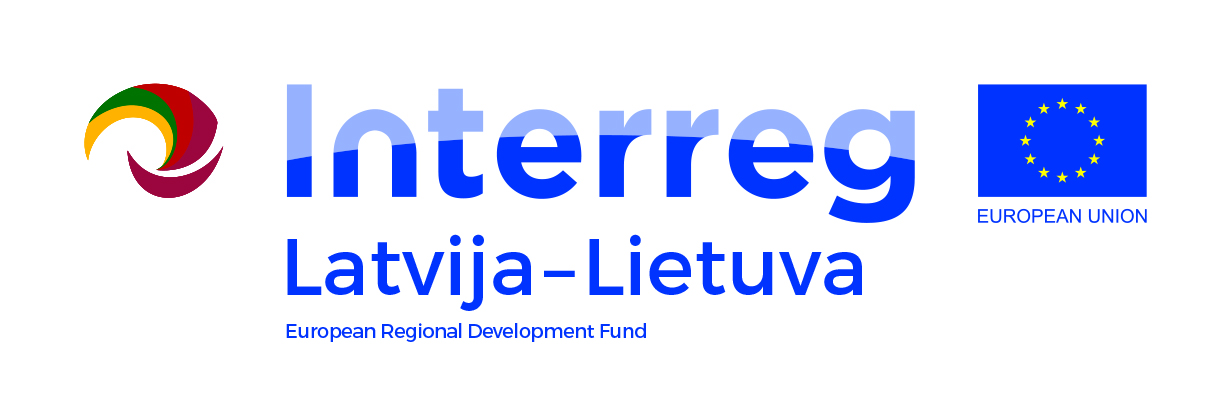 Programa: 2014-2020 m. Interreg V-A Latvijos ir Lietuvos bendradarbiavimo per sieną programa.Projektas: LLI-296 “Gyvenimo kokybės pasienyje gerinimas didinant nepasiturinčių bendruomenių ir teritorijų potencialą”.Projekto akronimas: “Išlaisvintos galimybės”Projekto trukmė: 01.04.2018 – 30.11.2019 (20 mėnesių).Vadovaujantis partneris: Biržų rajono savivaldybės administracija (LT), www.birzai.lt Projekto partneris: Aizkrauklės savivaldybė (LV), www.aizkraukle.lv ;Projekto tikslas – pagerinti nepasiturinčių bendruomenių ir teritorijų gyventojų gyvenimo kokybę įrengiant naujas socialines erdves ir skatinant aktyvų įsitraukimą į bendruomeninę veiklą. Siekiant šio tikslo naujos socialinės erdvės bus įrengtos Biržuose ir Aizkrauklėje: Biržų A. Dauguviečio parke atsiras vaikų žaidimų aikštelės, o Aizkrauklėje bus pastatyti lauko treniruokliai.   Planuojamos projekto veiklos: Pagerinti nepasiturinčių bendruomenių ir teritorijų gyventojų gyvenimo kokybę:Vaikų žaidimų aikštelių įrengimas;Lauko treniruoklių įrengimas;Bendradarbiavimo tarp vietos gyventojų stiprinimas ir gebėjimų ugdymas: Seminarai ir praktiniai mokymai Lietuvoje (3 seminarai ir 2 praktiniai mokymai);Seminarai ir praktiniai mokymai Latvijoje (3 seminarai ir 2 praktiniai mokymai);Šeimų sporto šventė ir aplinkos tvarkymo akcija Lietuvoje;Bendruomenės sporto šventė ir aplinkos tvarkymo akcija Latvijoje.Planuojami projekto rezultatai:6 seminarai ir 4 praktiniai mokymai organizuoti Lietuvoje ir Latvijoje;2 naujos socialinės erdvės įrengtos Lietuvoje ir Latvijoje.Visas projekto biudžetas: 177 839,95 EUR (įskaitant ERPF bendrafinansavimą 151 163,69 EUR)Biržų rajono savivaldybės dalis: 98 180,32 EUR (įskaitant ERPF bendrafinansavimą 83 453,27 EUR)Projektą iš dalies finansuoja:                                                                                                                           2014–2020 m. Interreg V-A Latvijos ir Lietuvos bendradarbiavimo per sieną programa,  www.latlit.eu; www.europa.eu; 